The 100 Club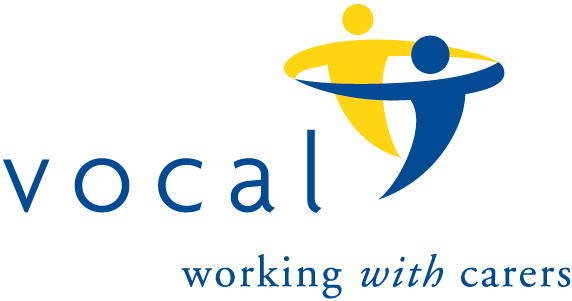 Prize Draw Number Results for  draw.NameWinning Number1st PrizeCharlotte McKay322nd PrizeElizabeth McKendrick703rd PrizeCharles Dennis564th PrizeEleanor Murray125th PrizeSheila Turner356th PrizeAngela Bassi84